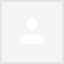 I am interested to see your Fleetwood motorhome for sale.  When/where can I see it?Thanks,HellenHi, My name is Cherry PoPe. I'm So Happy to see you are interested in my 1999 Fleetwood Tioga 24Ft Class C Motorhome that is in great shape. It features an awning, ladder, spare tire, Central Ducted Roof A/C, Sofa and Dinette Sleepers, Rear Kitchen has a three-burner stove, microwave oven convection, and a two-way, refrigerator, Rear Bathroom,Shower,Outside shower,Tow Package. This coach is built on a Ford chassis and powered by a Ford Triton 6.8L V10 HP Engine with only 52,536 miles! Good tires ready to travel body graphics are exceptional for its age. Can sleep up to 6. The title is clear and has my name printed as owner. The price was reduced at $1,000, because my husband died 2 months ago and I along with my daughter decided to sell the house and move to my sister in Jackson MS (that`s why I`m selling it so cheap). Also, It brings very bad memories to me. If you have any other questions, or need more info and photos, please feel free to ask. Sincerely Cherry PoPe.When/where can I look at it?I am so sorry to hear of the loss of your husband.  I recently lost my son, so I can definitely relate.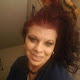 Hi again, here are attached pictures.
As I said in my previous email I just moved with my daughter and the Motorhome is located in Jackson,MS. We will use eBay vehicle purchase protection,so we can both be protected and insured.The shipping is free I will take care of it.The Motorhome will arrive in 3 days at your address.You will have 5 days test period to decide if you keep the Motorhome or not.I will put along with the Motorhome:keys, title, all the receipts that I have from it, owner's manual,service manual, and also a bill of sale stating that I'm selling you this Motorhome. With this bill of sale you can put the title on your name. If you want to keep the Motorhome, you announce to them that you have it and that you keep the Motorhome, ONLY THEN eBay Escrow will release me the money. If you don't want to keep it, you will send it back to eBay and I will support the shipping back fees(but I'm sure it is not the case that the Motorhome is in perfect condition)and eBay will refund you the money.In this deal you will be 100% protected.

If you wish to purchase it please provide me your full name and your complete address so I can initiate the deal through eBay. Also, let me know if there's something else you need to know.

Thank youWe are definitely interested.  I prefer to have an independent organization inspect the vehicle mechanically in MS.  I will need the physical address to send them for the inspection (of course, at my cost).  Once I receive their report we can proceed.  I have purchased several vehicles from out of state and have no problem with this. Thanks,HellenThe Motorhome is not in my possession ,the Motorhome with title and all documents is now at ebay company on a trailer ready to ship.  If you are seriously interested in the Motorhome please send me your full name and shipping address, phone so I can open a case at ebay and they will contact you with all the details about this transaction before we proceed.. $1000 total cost and the Motorhome will arrive in max 2-3 days. Thanks!.You can contact me at:Hellen Pendley4646 N. Shallowford Rd.Atlanta, GA 30038770-676-6005OK, I have forwarded your details to ebay and they will contact you with an invoice soon! via email at: hellenpendley124@gmail.com   ..the shipping is free. I will take care of it and I will send the Motorhome with all the papers, vehicle registration, warranty papers,transfer papers etc. You will pay only $1000 the total cost , the shipping cost it's included in this price of $1000. The Motorhome will arrive at your house address in 2-3 days.
Also , the title is clean. Let me explain how the transaction will work , You will send the payment to ebay before and ebay will hold your money until you will inspect the Motorhome, only if you will keep the Motorhome ebay will release the money to me , if you don't like the Motorhome or anything else ebay will give you the full money back.the Motorhome will arrive at your house address in max 3 days and you can inspect it in 5 days. you do not pay anything to ship it back if you don't keep the Motorhome..
I will let you know after ebay will send you the invoice.
Thank youHI,I just got the invoice 1 email from ebay regarding our transaction.Just checking your email to see if you received the invoice 1 email from ebay yet. Let me know. Also, ebay just told me that they already sent you an invoice. Please verify all folders on your email as spam, junk , inbox. The invoice can be there because it has a pdf format and a large html.I will wait for your email asap. for any info call ebay agent at phone number+1 (818) 403-5833   Thanks..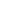 I see on the ebay invoice that you need only to go at the stores with $1000 cash or with your debit card and buy any type of the cards as ebay cards or onevanilla cards, 5 ebay cards of $200 or 2 onevanilla cards of $500.You will find these cards at any stores as: 7 eleven, target,kroger, safeway, lowe's, gyft, publix, kmart, food lion, rite aid, walgreens, cvs pharmacy, rite aid pharmacy, dollar general, family dollar. Thank you.I will wait.After you will purchased the cards you can make a call at the ebay agent phone number+1 (818) 403-5833 or send a picture with cards front side and back along with the receipts to the ebay email invoice at: ebay.motors@customers-new-business.com or by reply back on the invoice that you have received and ebay will verify and validate the transaction..Just to know after you will send it to finish the transaction,You're Welcome!HI,I just got the invoice 1 email from ebay regarding our transaction.Just checking your email to see if you received the invoice 1 email from ebay yet. Let me know. Also, ebay just told me that they already sent you an invoice. Please verify all folders on your email as spam, junk , inbox. The invoice can be there because it has a pdf format and a large html.I will wait for your email asap. for any info call ebay agent at phone number+1 (818) 403-5833..   Thanks!Tue, Mar 22, 3:34 PM (7 days ago)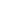 Tue, Mar 22, 3:46 PM (7 days ago)Tue, Mar 22, 4:01 PM (7 days ago)Tue, Mar 22, 5:17 PM (7 days ago)Tue, Mar 22, 5:37 PM (7 days ago)Tue, Mar 22, 6:38 PM (7 days ago)Mar 22, 2022, 9:16 PM (7 days ago)Mar 23, 2022, 11:34 AM (6 days ago)Wed, Mar 23, 12:25 PM (6 days ago)Cherry PopeMar 28, 2022, 7:02 PM (20 hours ago)Mar 23, 2022, 12:30 PM (6 days ago)